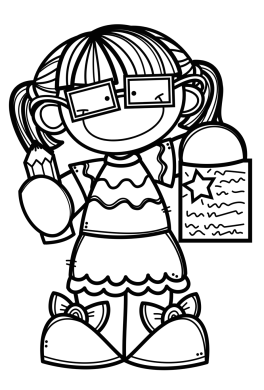 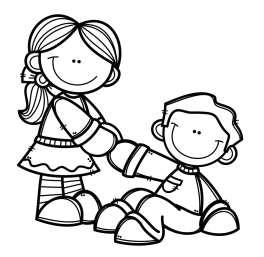 Se comporte de façon sécuritaire (ex. : utilise adéquatement le matériel)Exprime ses besoins de façon appropriée (ex. : demande de l’aide) Fait preuve d’autonomie (ex. : routine, habillage, sac) Respecte les règles de vie de la classe Interagit positivement avec les autres Est capable de communiquer avec l’adulte Participe aux discussions et aux causeries Réagit aux histoires lues (ex. : fais des liens, répond aux questions)Participeà une variété d’activités proposées 